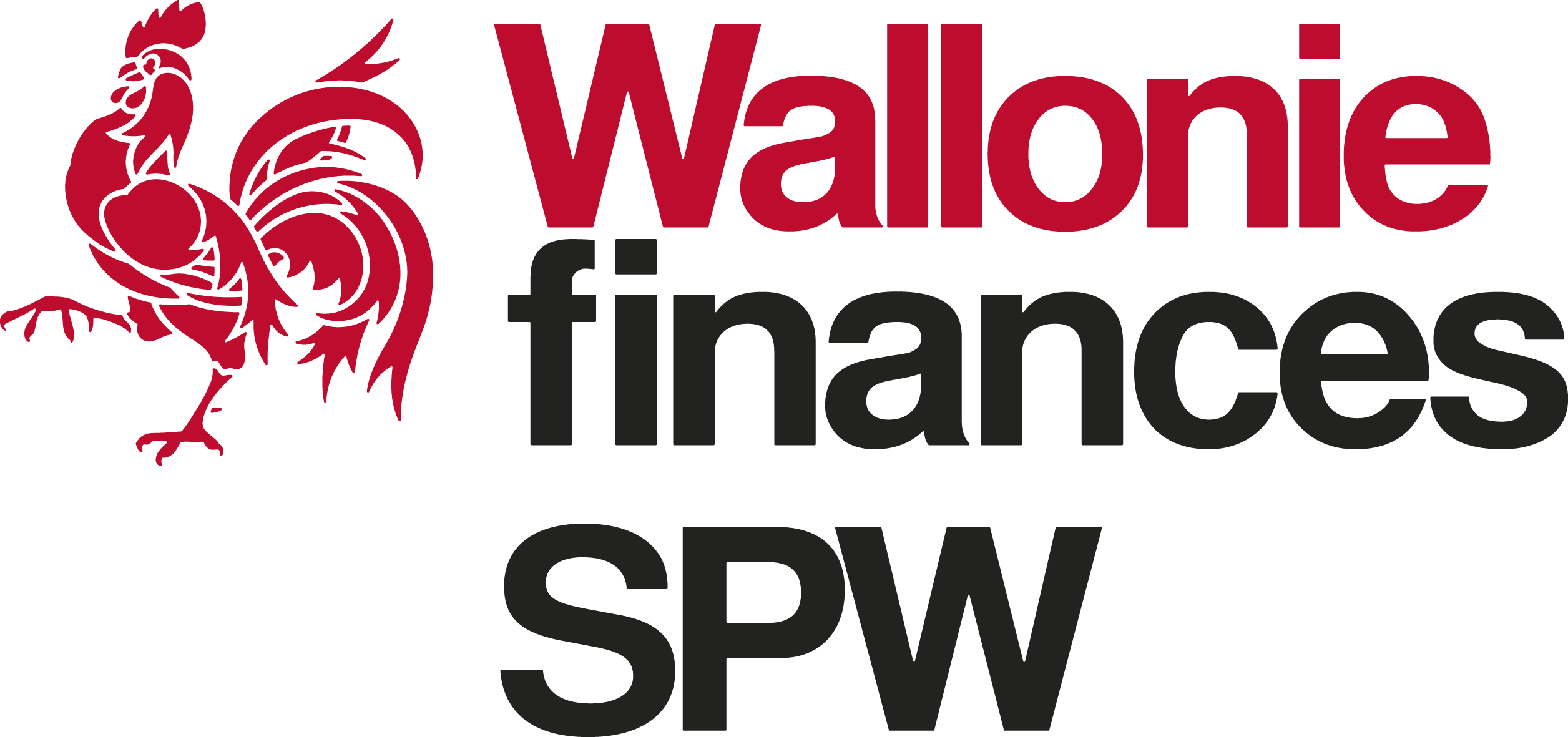 Déclaration préalable à l’organisation de jeux et paris en Région wallonne (celle-ci doit être souscrite et remise au département cité sous rubrique, au plus tard l’avant-veille du déroulement de l’événement)     DECLARANT :     EVENEMENT :     INSCRIPTION :    La présente déclaration est valable : - pour la (les) date(s) indiquée(s) ci-dessus (*) ;				                    - jusqu’à révocation (*).								……………, le…………………..20….										Le Déclarant,   (*)biffer la mention inutile				Vos données à caractère personnel sont traitées dans le respect du règlement européen 2016/679 du 27 avril 2016.  Elles sont uniquement utilisées pour l’établissement,  la perception, le recouvrement, la contestation et le contrôle relatifs aux taxes wallonnes dans le respect du décret du 6 mai 1999.  Pour de plus amples informations, référez vous à la page « vie privée » du site www.finances.wallonie.be Identité de l’organisateurNom et Prénom ou Dénomination sociale :…………………………………………………………………Numéro national ou numéro de TVA :………………………………………………………………………..Adresse ou siège social :…………………………………………………………………………………………Code postal et commune :……………………………………………………………………………………..Mandataire :Nom et Prénom :……………………………………………………………………………………………………Qualité :……………………………………………………………………………………………………………....Nature de l’événementLocalisation de l’événementDatesHeuresDe………… à……………De………… à……………De………….à……………De………….à……………Montant(s) des droits de participations (+ sommes totales engagées par les participants) :………………………………………………………………………………………………………………………………………………………………………………………………………………………………………………………………………………………………………………………………………………………………………………………………Nature et montant des prix : …………………………………………………………………………………………………………...............................………………………………………………………………………………………………………………………………..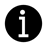 ContactDirection de l’établissement du précompte immobilier et des taxes spécialesAv. Gouverneur Bovesse, 29B - 5100 JAMBES (NAMUR)www.finances.wallonie.beVos gestionnairesAdresse mail générale : jeux.paris.finances@spw.wallonie.be Votre demandeNuméro de dossier :Nos références :